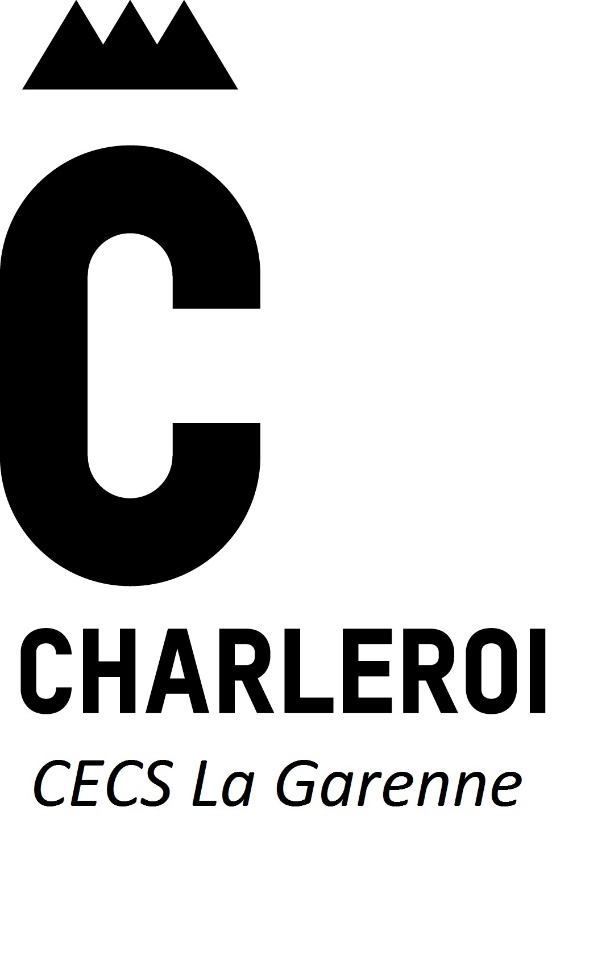 ALORS, ON SE FAIT UNE PETITE SORTIE ?Un jourDate de la sortie :Classes concernées :Aide aux professeurs en cas de sortie scolaireCadre légalTaux de participation des élèvesLe taux minimum de participants se calcule sur base de l’ensemble des élèves inscrits dans une même année d’études ou dans une même classe.Le taux minimum obligatoire de participation est de 90%.Sur autorisation de l’administration, le minimum obligatoire pourra ne pas être atteint si le chef d’établissement peut faire valoir des circonstances exceptionnelles dûment motivées et étayées (ex. : activité spécifique pour laquelle le nombre de places est strictement contingenté).N’interviennent pas pour le calcul du pourcentage requis :les élèves dont le départ ne peut être autorisé en raison de leur dossier médical ;sur autorisation de l’administration ou de l’inspection, les élèves étrangers dont la situation administrative ne permet pas un voyage à l’étranger.Normes d'encadrementL’équipe compte obligatoirement un enseignant(e) et un accompagnateur pour des groupes d’élèves de un à vingt-cinq. Cette équipe devra être renforcée, par tranche entamée de 15 élèves supplémentaires, soit par un(e) enseignant(e), soit par un accompagnateur appartenant à une des catégories citées ci-dessous. Toute tranche entamée compte pour 15 élèvesLes accompagnateurs susceptibles d’encadrer les classes ou groupes d’élèves seront choisis, par le chef d’établissement, parmi les catégories suivantes pour autant qu’ils présentent les qualités requises pour encadrer les enfants dans les meilleures conditions de sécurité :membres du corps enseignant ;autres membres du personnel de l’établissement (personnel paramédical, auxiliaire d’éducation, personnel administratif, personnel ouvrier, ACS, APE, …) ;étudiant(e)s (enseignement supérieur pédagogique ou social, puéricultrices, …) dont la formation comprend des stages;éducateur(trice)s ou moniteur(trice)s A.D.E.P.S.;membres du personnel du centre P.M.S.parents ou autres personnes volontaires, présentant les qualités requises pour encadrer les enfants dans les meilleures conditions de sécuritéProcédure de demande de sortieRemplir les documents correctement et complètement :Annexes 1-2-3.Transférer ces documents à Mr STRUYS en mains propres (une demande pas signée pour réception par Mr Struys ne sera pas prise en considération) dans les délais fixés. Annexer la lettre destinée aux parents donnant objectifs et consignes de la sortie.Délais fixés :En cas de transport en car : 2 mois à l’avanceEn cas de départ à l’étranger : 3 mois à l’avanceSortie à pied ou transport en commun : 3 semaines à l’avance.Après acceptation de la direction, envoyer le petit courrier aux parents expliquant l’objectif et les consignes de la sortie. Ne pas oublier l’autorisation parentale pour les élèves mineurs (attention, n’omettez pas les licenciements éventuels).Consignes aux parents (à aborder) :- Pourquoi cette destination ? Cette thématique ? Quels sont les apprentissages développés durant cette sortie ?- Qui prendra en charge les enfants ? Quelles sont les qualifications de ces personnes ?- Que vont apprendre les jeunes ? - Quels documents doivent être fournis ? Avant quelle date ?- Combien coûte la sortie ? Quelles facilités peuvent être trouvées ?- Quel est le matériel à prévoir ?- Quelles sont les modalités de transport ?....Documents à compléter.Organisation excursion 1 jour (annexe 1)Objectifs pédagogiques (annexe 2)Horaires professeurs (annexe 3)Autorisation parentale pour élève mineur (sortie et licenciement)(annexe 4).ANNEXE 1 : ORGANISATION SORTIE D’UN JOURDATE DE LA SORTIE :LIEU DE SORTIE :HEURES DE LA SORTIE :PROFESSEUR RESPONSABLE :PROFESSEURS ACCOMPAGNANTS :----CLASSES PARTICIPANT A LA SORTIE :-NOMBRE ELEVES AU TOTAL : NOM ET CLASSE DES ELEVES INTERNES PARTICIPANT A LA SORTIE :MOYEN DE TRANSPORT UTILISE :Aller :………………………………………….Retour :……………………………………….LICENCIEMENT SUR PLACE : oui/non PRIX DE LA SORTIE :RAPPEL : la lettre aux parents et les autorisations parentales ou/et de licenciement doivent être annexées !!!ANNEXE 2 : OBJECTIFS PEDAGOGIQUES DE LA SORTIEDate(s) :Lieu(x) :Professeur responsable :Sortie ou voyage en quelques mots.Planification des activités de la journée.Cours concernés par la sortie ou le voyage – planification des apprentissages et des compétences développés dans les différentes matières concernées. ANNEXE 3 : HORAIRES PROFESSEURS participant à la sortie*en cas de travaux : à déposer à Mr Struys avec la demande de sortie PROFESSEURS A INFORMER DE LA PERTE DE LEURS ELEVES :…………………………………………………………………………………………………………………………………………………………………………………………………………………………………………………………………………………………………………………………………………………………………………………………………………………………………………………………………………………………………………Date Réception :Accord direction :Suivi économe :Agenda :Communication :Nombre d'élèvesNombre d'accompagnateurs1 à 25226 à 40341 à 554......HEUREActivité proposée.MatièreCompétences et lien avec le projet pédagogiqueDispositifs proposés avant, pendant et après la sortieEffets attendusDATEPROFESSEURCLASSE /heuresSOLUTION PROPOSEE*DATEPROFESSEURCLASSE SOLUTION PROPOSEE*DATEPROFESSEURCLASSE SOLUTION PROPOSEE*DATEPROFESSEURCLASSE SOLUTION PROPOSEE*DATEPROFESSEURCLASSE SOLUTION PROPOSEE*